PROCESSO SELETIVO SIMPLIFICADO – PSS nº 003/2021Edital n. º 02/2021O Prefeito de Paranhos, Estado de Mato Grosso do Sul, no uso de suas atribuições legais, mediante as condições estipuladas no Edital nº 01/2021, em conformidade com a Constituição Federal e demais disposições atinentes à matéria, em conjunto com a Comissão Organizadora de Processo Seletivo, nomeada através da Decreto Municipal nº 076/2021, resolve,TORNAR PÚBLICO1º - A homologação das inscrições dos candidatos ao PROCESSO SELETIVO SIMPLIFICADO, para a contratação de profissionais do magistério por tempo determinado e para atender excepcional interesse público, sob o regime de contratação temporária, tudo em conformidade com a legislação regente da matéria e com os dispositivos constitucionais pertinentes.2º – A convocação dos candidatos inscritos e homologados neste Processo Seletivo Simplificado,  para a realização da prova escrita, a ser realizada no dia 19 de dezembro de 2021 – DOMINGO, no período da MANHÃ, devendo os candidatos comparecer ao local de realização das provas, às 08h00min, pois os portões permanecerão abertos somente até às 08h30min (horário oficial do Mato Grosso do Sul), horário após o qual não será permitido em hipótese alguma, o acesso de candidatos a sala de provas, munido de caneta esferográfica azul ou preta, sendo imprescindível a apresentação de documento oficial de identificação com fotografia para ingresso na sala de provas. Não serão considerados validos para a realização da prova a apresentação de qualquer tipo de ‘’documento digital’’.3º - O local de realização das provas, distribuídos por cargo, conforme segue:19/12/2021 - DOMINGO - PERÍODO DA MANHÃESCOLA DR. MITUSRO SAITOAvenida Marechal Dutra, nº 369 – Centro – Paranhos/MS.4º – O Ensalamento estará disponível no site http://concursos.alfaumuarama.edu.br/ a partir das 08 horas do dia 10 de dezembro de 2021.5º - Em razão da pandemia da COVID-19, os candidatos deverão fazer o uso de máscaras nas intermediações e no interior do local de realização das provas. A lotação das salas será reduzida em sua capacidade máxima. Na entrada do local de prova será fornecido álcool em gel e serão seguidas todas as normas e medidas de higiene e precaução ao COVID-19. Não será permitida a entrada no local e a realização da prova escrita, ao candidato que não estiver fazendo o uso de máscara. 6º - Será realizada triagem rápida na entrada dos candidatos com verificação de temperatura corporal, por meio de termômetros infravermelho ou outro instrumento correlato. Caso seja constatado temperatura corporal acima de 37,8° (trinta e sete virgula oito graus celsius) o candidato será encaminhado para uma sala especial, onde fará a prova separado do restante de outros candidatos. 7º - Os candidatos inscritos no presente concurso, inclusive os de grupo de risco, estão cientes das obrigações dos protocolos sanitários de segurança, bem como a utilização de máscara de proteção individual durante todo o tempo em que permanecer no local de prova, assim como realizar a correta higienização das mãos e respeitar o distanciamento evitando aglomerações durante a aplicação da prova, estando o candidato ciente dos riscos de contaminação com o novo “Coronavirus”, não podendo imputar posteriormente qualquer responsabilidade a Prefeitura Municipal de Paranhos - MS e a Faculdade Alfa Umuarama.8º - Será proibido o compartilhamento de qualquer objeto, tais como canetas, lápis, borracha, livros, cadernos, dentre outros, devendo ainda os candidatos trazerem a sua própria água para consumo.9º - A convocação dos candidatos, para a realização da PROVA DE TÍTULOS, a ser realizada no dia 19 de dezembro 2021, das 11h30min às 12 horas (horário oficial do Mato Grosso do Sul), no mesmo local da prova escrita, em sala especial para este fim.9.1 - A apresentação dos títulos se dará por fotocópia autenticada em cartório ou por servidor da Secretaria Municipal de Educação do município de Paranhos/MS, os quais não poderão apresentar rasuras, borrões, emendas ou entrelinhas. Não serão recebidos documentos que não estejam autenticados em cartório ou por funcionário da Secretaria Municipal de Educação do município de Paranhos/MS, excetuando-se os documentos com autenticação digital, desde que contenham o QR CODE, site e o código de verificação da autenticidade impressos no certificado ou diploma.   9.2 - Em virtude da pandemia do CORONAVÍRUS (COVID-19), os títulos deverão ser entregues grampeados com a Folha de Entrega de Títulos (anexo I deste edital) já preenchido apenas com nome completo e assinalando o cargo pretendido, (não necessitando de envelope). 10º - Relação nominal dos candidatos homologados, conforme segue:** candidato portador de deficiência.11º - A relação dos pedidos de provas especiais e portadores de necessidades especiais:SOLICITAÇÕES DEFERIDAS12º - Não houve inscritos para o cargo de Professor de Ens. Fund. Anos Finais - Ciências da Natureza.13º - Este Edital entra em vigor na data de sua publicação.Paranhos/MS, 09 de dezembro de 2021.DONIZETE APARECIDO VIAROPrefeito de Paranhos - MSELIANA LOPES PEREIRAPresidente da Comissão Organizadora do Processo Seletivo SimplificadoMunicípio de Paranhos - MSPROCESSO SELETIVO SIMPLIFICADO – PSS nº 003/2021ANEXO I  - FORMULÁRIO PARA ENTREGA DE TÍTULOSCargo pretendido:  _____________________________________________________________________________________________NOME: _________________________________________________________________________________________________________QUADRO DE ATRIBUIÇÃO DE PONTOS PARA A AVALIAÇÃO DE TÍTULOS:NÃO serão aceitas DECLARAÇÕES, em hipótese alguma.Os certificados ou diplomas de conclusão de cursos de pós-graduação deverão ser expedidos por instituição oficial reconhecida e credenciada pelo MEC.A apresentação dos títulos se dará por fotocópia autenticada em cartório ou por servidor da Secretaria Municipal de Educação do município de Paranhos/MS não poderão apresentar rasuras, borrões, emendas ou entrelinhas. Não serão recebidos documentos que não estejam autenticados em cartório ou por funcionário da Secretaria Municipal de Educação do município de Paranhos/MS, excetuando-se os documentos com autenticação digital, desde que contenham o QR CODE, site e o código de verificação da autenticidade impressos no certificado ou diploma.   OBS: OS TÍTULOS DEVERÃO SER ENTREGUES GRAMPEADOS COM ESTA FOLHA DE ENTREGA DE TÍTULOS. O CANDIDATO DEVERÁ PREENCHER SOMENTE O CARGO PRETENDIDO E NOME COMPLETO. (NÃO COLOCAR EM ENVELOPE) PROCESSO SELETIVO SIMPLIFICADO – PSS nº 003/2021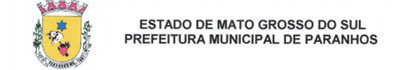 COMPROVANTE DE ENTREGA DE TÍTULOSNOME: _____________________________________________________________________________________________________Nº de cópias entregues: _______   						Assinatura do atendente CARGOCARGOProfessor de Educação InfantilProfessor de Ensino Fund.  Anos Finais - HistóriaProfessor de Ensino Fundamental - Anos IniciaisProfessor de Ensino Fund. Anos Finais - Ciências da NaturezaProfessor de Ensino Fundamental Anos Finais - MatemáticaProfessor de Ensino Fund. — InglêsProfessor de Ensino Fundamental  Anos Finais - Língua PortuguesaProfessor de Ensino Fund. - Arte Professor de Ensino Fundamental  Anos Finais - GeografiaProfessor Educação FísicaPROFESSOR DE EDUCAÇÃO INFANTILPROFESSOR DE EDUCAÇÃO INFANTILPROFESSOR DE EDUCAÇÃO INFANTILPROFESSOR DE EDUCAÇÃO INFANTILINSC.NOMENASC.143573ADILEUZA RODRIGUES DOS SANTOS06/09/1981143649AGOSTINHA ITURBE BENITES28/08/1978143527ALESSANDRA DE SOUZA ROLING07/04/1975143541ALESSANDRA DOS SANTOS DA SILVA06/01/1999143546ALESSANDRA RIBEIRO05/12/1998143590ALINE BUSCIOLI22/03/1990143602ALVINA PATRICIA REJALA FERNANDES17/07/1976143704ANA FLAVIA DOS SANTOS29/09/1993143599ANDREIA DA SILVA LOVISON FERREIRA25/10/1985143698ANGELINA BRITES11/05/1991143701ANTONINA CAMPOSANO MOREL28/11/1987143561ARACY GOMES TAVARES03/09/1961143557BERNADETE PEREIRA03/11/1982143688BERNARDINA CAMPOSSANO20/08/1973143548CINTIA VANESSA VITOR DOS SANTOS16/01/1992143662CLARICE MIRANDA DA CRUZ06/04/1978143680CLAUDENICE APARECIDA DE OLIVEIRA22/01/1994143624CLAUDIA ADRIANA TAVARES NUNES21/02/1976143526CLAUDINÉIA GARCIA DE OLIVEIRA25/03/1994143604DALRIA REGINA BERGMANN BATISTA07/09/1996143559ELAINE BARBOSA DOS SANTOS31/05/1986143612ELISAMARA RUDNICKI DUARTE28/10/1989143705ELLEN PATRÍCIA FERREIRA DA SILVA29/12/1987143712ESTELA MARI JARA01/09/1988143601EUGENIA LOPEZ FLORES08/07/1986143609GABRIELLA PERES DA SILVA PEREIRA08/04/1999143673GEIZE CRISTINA REIS DE ALMEIDA FERNANDES28/08/1993143606GESSIANE DA ROCHA ARAÚJO15/04/1988143558HEVANR FFERA ALVES DA SILVA26/08/1975143708IRENE GOMES DA SILVA29/03/1971143532IVANILZA AREDES MONTEIRO FIGUEIREDO10/06/1989143672JÉSSICA TELES DE MENEZES14/02/1995143549JOELMA BRITES BENITES23/08/1990143703JOICE DANIELE RIBOLDI14/10/1985143594JOSIANE SOZZI DIAS13/08/1985143569KARINY DE OLIVEIRA ARAÚJO18/05/1990143710KATIA KARINE DUARTE DA SILVA23/01/1978143543LURHYAN CARLA PEREIRA DOS SANTOS30/10/1998143615MARCIA JESSICA DA SILVA GOMES30/12/1991143610MARIA DE LOURDES GONCALVES01/07/1987143593MARIA LOURDES DE MELLO MEL04/11/1968143521MARLENE DA SILVA12/02/1982143685MARLI NILVANIA MARTINS15/03/1980143560MARTA DA SILVA FERREIRA26/05/1973143669MIRNA TAVARES JARA22/04/1984143678NANCI RAQUEL BRITE13/03/1996143700NEUSA ALVES VIEIRA DA ROCHA22/02/1969143518PAOLA TAVARES CENTURIÃO12/09/1992143592PATRICIA DE OLIVEIRA ARAUJO04/06/1988143631RAFAELLE ROSANE DA SILVA SOUZA16/12/1988143607RAQUEL RIBEIRO MIRANDA01/06/1981143524REGIANE VIEIRA BARBOSA BRONZIM BENITES16/05/1984143640ROSELI ANTUNES DE LARA10/09/1987143587ROSENILDA CHAGAS01/02/1979143637SUELEN FERREIRA RIBEIRO11/07/1996143556SUZANA PEREIRA DE SOUZA25/12/1971143654UANDERSON CINTRA BARABOSA24/07/1991143547VANDECLEIA AQUINO DUTRA12/01/1976143652YESENIA DE LOS ÁNGELES FERREIRA ALDERETE22/08/1992PROFESSOR DE ENSINO FUNDAMENTAL - ANOS INICIAISPROFESSOR DE ENSINO FUNDAMENTAL - ANOS INICIAISPROFESSOR DE ENSINO FUNDAMENTAL - ANOS INICIAISPROFESSOR DE ENSINO FUNDAMENTAL - ANOS INICIAISINSC.NOMENASC.143679ADAIANE DE ANDRADE RAMALHO12/05/1997143530ADRIANA DA SILVA BRONZIM MIRANDA21/03/1988143630ADRIELI DOS SANTOS12/05/1987143575ALINE DE CAMPOS12/04/1995143676ANA CLAUDIA BRITES RAMIRES24/11/1987143565ANA PATRICIA TAVARES26/10/1989143626ANDREIA DE MORAES VICTORIANOS SALAPATA22/03/1983143658ANGELA CRISTINA SCHMIDT **06/07/1980143655CLAIR BARCE DE LIMA03/05/1981143591CLAUDINÉIA JOSÉ SOARES09/07/1984143540DAIANE KÁTIA GONÇALVES05/08/1989143638DÉBORA DA SILVA PROENÇA15/05/1988143670DEJANIR LEDESMA TAVARES DA CRUZ11/02/1971143690DENISE HELENA ARAUJO GRACIA03/11/1983143574DEVAIR DIAS17/11/1967143597ELIANE DE FATIMA GARCIA01/06/1983143646FABIANA LESCANO SCHULER20/02/1994143627FABIANA LUZIANO RAMOS19/07/1982143619FATIMA VARELA DO NASCIMENTO20/04/1993143520GICÉLIA ÁVILA DOS SANTOS14/08/1977143699JOAO TEODORETO PERREIRA LOUREIRO09/07/1971143588JUCELITA APARECIDA AMEREIN08/01/1983143618KATLIN SHIRLE SCHULER MARTINS30/05/1996143608KÉZIA CARLA PERES26/04/1977143633LILIAN TAVARES ROMERO VIEIRA31/03/1990143553LILIBETH RODRIGUES IRINEU19/07/1992143671LUCIA APARECIDA DA SILVA06/01/1971143584LUCIANA APARECIDA PIOVESAN08/07/1981143683MARIA APARECIDA MACHADO DE BRITO23/03/1975143697MARISANE SOARES VILASANTI30/06/1970143645NANCI TAVARES ROMERO05/10/1987143535PEDRO PAULO SANCHES29/06/1972143684RODRIGO ZWICKER13/08/1978143642SILVIA DAYANE FURTUOSO GANGA30/05/1994143713SIRLEI PIENTKA09/06/1982143666VIRGINIA MARQUEZ NUNES24/08/1985PROFESSOR DE ENSINO FUNDAMENTAL - ARTEPROFESSOR DE ENSINO FUNDAMENTAL - ARTEPROFESSOR DE ENSINO FUNDAMENTAL - ARTEPROFESSOR DE ENSINO FUNDAMENTAL - ARTEINSC.NOMENASC.143600DENIVALDO PADILHA FERREIRA16/02/1982143694FLAVIANA APARECIDA CUNHA DA SILVA05/06/1989143519HANNA ROSA DA SILVA17/08/1992143647MARIZETE ALBINO BUCIOLI28/12/1970143528MAYARA TAVARES CENTURIAO25/06/1989143563TAIANE APARECIDA DE OLIVEIRA ZWICKER10/10/1992143656TEREZINHA ALVES DA ROCHA16/05/1968143634VANDERLÉA BARBOSA TAUFMANN THOMÉ01/05/1973PROFESSOR DE ENSINO FUNDAMENTAL - INGLÊSPROFESSOR DE ENSINO FUNDAMENTAL - INGLÊSPROFESSOR DE ENSINO FUNDAMENTAL - INGLÊSPROFESSOR DE ENSINO FUNDAMENTAL - INGLÊSINSC.NOMENASC.143648DENICE DE JESUS BATISTA VALADAO17/10/1985143555ELENA CHAVES FERREIRA CARNEIRO07/10/1996143617KATIA APARECIDA LOPES GALINA28/09/1985PROFESSOR DE ENSINO FUNDAMENTAL ANOS FINAIS - GEOGRAFIAPROFESSOR DE ENSINO FUNDAMENTAL ANOS FINAIS - GEOGRAFIAPROFESSOR DE ENSINO FUNDAMENTAL ANOS FINAIS - GEOGRAFIAPROFESSOR DE ENSINO FUNDAMENTAL ANOS FINAIS - GEOGRAFIAINSC.NOMENASC.143689ERONILDES SOARES RODRIGUES DE CAMPOS18/05/1979143595FABIO GOMES DE CAMPOS19/05/1986143692MARIA NEUSA DE GOIS LEDESMA19/12/1965PROFESSOR DE ENSINO FUNDAMENTAL ANOS FINAIS - HISTÓRIAPROFESSOR DE ENSINO FUNDAMENTAL ANOS FINAIS - HISTÓRIAPROFESSOR DE ENSINO FUNDAMENTAL ANOS FINAIS - HISTÓRIAPROFESSOR DE ENSINO FUNDAMENTAL ANOS FINAIS - HISTÓRIAINSC.NOMENASC.143567ADRIANA SOARES RIBEIRO30/08/1985143632DAIANE CRISTINA VIANA DE LIMA21/11/1983143711EDICLEIA REGINA DA CUNHA DOS SANTOS30/01/1996143675KEISY FARIAS SANCHES17/12/1995143603PAULO APOLINARIO BISPO28/04/1983143696VALERIA SILVA DOS SANTOS PARIZOTTO26/02/1995PROFESSOR DE ENSINO FUNDAMENTAL ANOS FINAIS - LÍNGUA PORTUGUESAPROFESSOR DE ENSINO FUNDAMENTAL ANOS FINAIS - LÍNGUA PORTUGUESAPROFESSOR DE ENSINO FUNDAMENTAL ANOS FINAIS - LÍNGUA PORTUGUESAPROFESSOR DE ENSINO FUNDAMENTAL ANOS FINAIS - LÍNGUA PORTUGUESAINSC.NOMENASC.143668ALICIA DAIANA FARIAS DE LIMA02/08/1994143545ANA LUCIA DE OLIVEIRA07/06/1984143589LEILA DA SILVA21/01/1969143695LEILA MACCARI VICTORIANOS31/05/1989143598NELCI NERY DOS SANTOS28/06/1975143614ROSINETE HERNACKI14/05/1993143577SAMARA FARIAS DA SILVEIRA02/10/1998143621VALDENICE FERREIRA PEIXER12/03/1991PROFESSOR DE ENSINO FUNDAMENTAL ANOS FINAIS - MATEMÁTICAPROFESSOR DE ENSINO FUNDAMENTAL ANOS FINAIS - MATEMÁTICAPROFESSOR DE ENSINO FUNDAMENTAL ANOS FINAIS - MATEMÁTICAPROFESSOR DE ENSINO FUNDAMENTAL ANOS FINAIS - MATEMÁTICAINSC.NOMENASC.143550CARLA GABRIELLE DA SILVA SOUZA29/05/1997143639ELIANE DE SANTANA DOS SANTOS MOREIRA08/09/1986143525EUNICE DA SILVA ROSA09/01/1983143706JANDERSON COSTA CORREA17/01/1975PROFESSOR EDUCAÇÃO FÍSICAPROFESSOR EDUCAÇÃO FÍSICAPROFESSOR EDUCAÇÃO FÍSICAPROFESSOR EDUCAÇÃO FÍSICAINSC.NOMENASC.143623ADRIANO DEI RICARDI BITANCOURT18/03/1981143625ALESSANDRA DOS SANTOS TAVARES25/05/1996143542ANA CAROLINA FINK DE CASTRO06/08/1996143677ANA KAROLINA SCHMITZ05/08/1996143661ANDRELINE SCHIRMER10/02/2000143644CARLOS HENRIQUE DE SOUZA29/04/1996143635CLAUDINEI PEDRO DA SILVA05/03/1988143583CRISTIANO ROSSI BINOTTI28/02/1986143596CRISTINA ELIZABETH ROMAN MORAES15/04/1982143682HILDO PENNER GOMES24/01/1975143529KATIUCIA FERREIRA LOPES10/06/1990143702MARCIO VICTORIO PARIZOTTO13/01/1989143674RUBENS MATEUS RAMOS FERNANDES30/05/1994143616SOELI DE FATIMA MARQUES HOFFMAM13/07/1987143562TERIMAR ROMEIRO CORBARI26/03/1986143664VALDECIR RIBEIRO AZEVEDO20/05/1987INSCNOMECARGORESERVA DE VAGANECESSIDADE ESPECIALSALA ESPECIAL143658ANGELA CRISTINA SCHMIDT**PROFESSOR DE ENSINO FUNDAMENTAL - ANOS INICIAISSIMNÃONÃOTítuloValor de cada títuloValor máximo dos títulosPontuaçãoObtidaPontuaçãoObtidaa) Certificado e/ou diploma de Conclusão de outra Licenciatura na área da educação/docência, desde que não seja a exigida para o cargo ao qual se inscreveu.1,01,00b) Certificado e/ou Certidão de Conclusão de Curso de Pós Graduação em nível de ESPECIALIZAÇÃO, com carga horária mínima de 360 horas na área da educação ou do cargo a que concorre.1,02,00c) Certificado e/ou Certidão de Conclusão de Curso de Pós Graduação em nível de MESTRADO, na área da educação ou do cargo a que concorre.2,02,00d) Certificado e/ou Certidão de Conclusão de Curso de Pós Graduação em nível de DOUTORADO, na área da educação ou do cargo a que concorre.3,03,00MÁXIMO DE PONTOS A SER OBTIDOMÁXIMO DE PONTOS A SER OBTIDO8,008,00